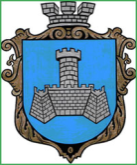 Українам. Хмільник  Вінницької областіР О З П О Р Я Д Ж Е Н Н Я МІСЬКОГО  ГОЛОВИ                                                                            від 15 листопада 2019  р.                                                   №444-рПро проведення   черговогозасідання виконкому міської ради       Відповідно до п.п.2.2.3 пункту 2.2 розділу 2 Положення про виконавчий комітет Хмільницької міської ради 7 скликання, затвердженого  рішенням 46 сесії міської ради 7 скликання від 22.12.2017р. №1270,розглянувши службову записку начальника служби у справах дітей міської ради Тишкевича Ю.І. від 15.11.2019 року, керуючись ст. 42,ст.59 Закону України „Про місцеве самоврядування в Україні”:Провести  чергове засідання виконкому  міської  ради  21.11.2019 року о 10.00 год., на яке винести наступні питання:2.Загальному відділу міської ради  ( О.Д.Прокопович) довести це  розпорядження до членів виконкому міської ради та всіх зацікавлених суб’єктів.3.Контроль за виконанням цього розпорядження залишаю за собою.                  Міський голова                 С.Б.РедчикА.В.СташкоО.Д.ПрокоповичН.А.Буликова   1Про виконання фінансового плану КП «Хмільницька ЖЕК» за 1півріччя 2019 року       Про виконання фінансового плану КП «Хмільницька ЖЕК» за 1півріччя 2019 року       Про виконання фінансового плану КП «Хмільницька ЖЕК» за 1півріччя 2019 року       Про виконання фінансового плану КП «Хмільницька ЖЕК» за 1півріччя 2019 року       Доповідає:   Прокопович Юрій Іванович    Начальник КП «Хмільницька ЖЕК»                                                                       Начальник КП «Хмільницька ЖЕК»                                                                       Начальник КП «Хмільницька ЖЕК»                                                                       2Про затвердження фінансового плану КП «Хмільникводоканал» Хмільницької міської ради на 2020 рік      Про затвердження фінансового плану КП «Хмільникводоканал» Хмільницької міської ради на 2020 рік      Про затвердження фінансового плану КП «Хмільникводоканал» Хмільницької міської ради на 2020 рік      Про затвердження фінансового плану КП «Хмільникводоканал» Хмільницької міської ради на 2020 рік      Доповідає:   Бойко Сергій Петрович   Директор  КП «Хмільникводоканал»                                                                       Директор  КП «Хмільникводоканал»                                                                       Директор  КП «Хмільникводоканал»                                                                       3Про прийом документів до 1-х класів закладів загальної середньої освіти населених пунктів Хмільницької міської об’єднаної територіальної громади у 2020 році Про прийом документів до 1-х класів закладів загальної середньої освіти населених пунктів Хмільницької міської об’єднаної територіальної громади у 2020 році Про прийом документів до 1-х класів закладів загальної середньої освіти населених пунктів Хмільницької міської об’єднаної територіальної громади у 2020 році Про прийом документів до 1-х класів закладів загальної середньої освіти населених пунктів Хмільницької міської об’єднаної територіальної громади у 2020 році Доповідає: Коведа Галина Іванівна   Начальник управління освіти міської ради                                                 Начальник управління освіти міської ради                                                 Начальник управління освіти міської ради                                                 4 Про надання дозволу управлінню освіти Хмільницької міської ради на списання комунального майна                Про надання дозволу управлінню освіти Хмільницької міської ради на списання комунального майна                Про надання дозволу управлінню освіти Хмільницької міської ради на списання комунального майна                Про надання дозволу управлінню освіти Хмільницької міської ради на списання комунального майна               Доповідає: Сташок Ігор Георгійович                                        Начальник управління ЖКГ та КВ міської ради                                                   Начальник управління ЖКГ та КВ міської ради                                                   Начальник управління ЖКГ та КВ міської ради                                                    5Про зняття Короля О.Г., Сівохи Н.В., Тушевської В.Б., з квартирного обліку на поліпшення житлових умов               Про зняття Короля О.Г., Сівохи Н.В., Тушевської В.Б., з квартирного обліку на поліпшення житлових умов               Про зняття Короля О.Г., Сівохи Н.В., Тушевської В.Б., з квартирного обліку на поліпшення житлових умов               Про зняття Короля О.Г., Сівохи Н.В., Тушевської В.Б., з квартирного обліку на поліпшення житлових умов               Доповідає:  Сташок Ігор Георгійович                                                                            Доповідає:  Сташок Ігор Георгійович                                                                            Начальник управління ЖКГ та КВ міської ради                                                                                                       Начальник управління ЖКГ та КВ міської ради                                                                                                       6Про взяття Бондаренко Дар»ї Сергіївни на квартирний облік на поліпшення житлових умов  Про взяття Бондаренко Дар»ї Сергіївни на квартирний облік на поліпшення житлових умов  Про взяття Бондаренко Дар»ї Сергіївни на квартирний облік на поліпшення житлових умов  Про взяття Бондаренко Дар»ї Сергіївни на квартирний облік на поліпшення житлових умов  Доповідає:   Сташок Ігор Георгійович                                                                           Доповідає:   Сташок Ігор Георгійович                                                                           Доповідає:   Сташок Ігор Георгійович                                                                           Начальник управління ЖКГ та КВ міської ради                                                   7Про взяття Лінника Р.С. на квартирний облік на поліпшення житлових умов     Про взяття Лінника Р.С. на квартирний облік на поліпшення житлових умов     Про взяття Лінника Р.С. на квартирний облік на поліпшення житлових умов     Про взяття Лінника Р.С. на квартирний облік на поліпшення житлових умов     Доповідає:  Сташок Ігор Георгійович                                                                              Доповідає:  Сташок Ігор Георгійович                                                                              Начальник управління ЖКГ та КВ міської ради                                                     Начальник управління ЖКГ та КВ міської ради                                                     8Про затвердження плану діяльності виконавчого комітету Хмільницької міської ради з підготовки проектів регуляторних актів на 2020 рік        Про затвердження плану діяльності виконавчого комітету Хмільницької міської ради з підготовки проектів регуляторних актів на 2020 рік        Про затвердження плану діяльності виконавчого комітету Хмільницької міської ради з підготовки проектів регуляторних актів на 2020 рік        Про затвердження плану діяльності виконавчого комітету Хмільницької міської ради з підготовки проектів регуляторних актів на 2020 рік        Доповідає:  Підвальнюк Юрій ГригоровичДоповідає:  Підвальнюк Юрій ГригоровичНачальник управління економічного розвитку та євроінтеграції міської радиНачальник управління економічного розвитку та євроінтеграції міської ради9Про проект рішення міської ради «Про затвердження звіту про виконання місцевого бюджету Хмільницької міської об’єднаної територіальної громади за 9 місяців 2019 року »Про проект рішення міської ради «Про затвердження звіту про виконання місцевого бюджету Хмільницької міської об’єднаної територіальної громади за 9 місяців 2019 року »Про проект рішення міської ради «Про затвердження звіту про виконання місцевого бюджету Хмільницької міської об’єднаної територіальної громади за 9 місяців 2019 року »Про проект рішення міської ради «Про затвердження звіту про виконання місцевого бюджету Хмільницької міської об’єднаної територіальної громади за 9 місяців 2019 року »Доповідає: Тищенко Тетяна Петрівна Доповідає: Тищенко Тетяна Петрівна Начальник фінансового управління міської радиНачальник фінансового управління міської ради10Про перелік питань що виносяться на розгляд чергової 67 сесії міської ради 7 скликання   22 листопада  2019 рокуПро перелік питань що виносяться на розгляд чергової 67 сесії міської ради 7 скликання   22 листопада  2019 рокуПро перелік питань що виносяться на розгляд чергової 67 сесії міської ради 7 скликання   22 листопада  2019 рокуПро перелік питань що виносяться на розгляд чергової 67 сесії міської ради 7 скликання   22 листопада  2019 рокуДоповідає: Крепкий Павло Васильович Доповідає: Крепкий Павло Васильович Секретар міської радиСекретар міської ради11РізнеРізнеРізнеРізне11.1Про надання  дозволу Федонюк Н.М. дати згоду на прийняття в дар та підписання неповнолітньою донькою Федонюк А.В., 2004 р.н. договору дарування квартириПро надання  дозволу Федонюк Н.М. дати згоду на прийняття в дар та підписання неповнолітньою донькою Федонюк А.В., 2004 р.н. договору дарування квартириПро надання  дозволу Федонюк Н.М. дати згоду на прийняття в дар та підписання неповнолітньою донькою Федонюк А.В., 2004 р.н. договору дарування квартириПро надання  дозволу Федонюк Н.М. дати згоду на прийняття в дар та підписання неповнолітньою донькою Федонюк А.В., 2004 р.н. договору дарування квартириДоповідає:Тишкевич Юрій Іванович  Доповідає:Тишкевич Юрій Іванович  Начальник  служби у справах дітей міської радиНачальник  служби у справах дітей міської ради11.2Про надання дозволу гр. Байдачній С.С. на  дарування гр. Байдачному С.В.  житлового будинку з господарськими будівлями та спорудами і земельної ділянки, де право користування має малолітня  Байдачна В.С., 2006 р.н.Про надання дозволу гр. Байдачній С.С. на  дарування гр. Байдачному С.В.  житлового будинку з господарськими будівлями та спорудами і земельної ділянки, де право користування має малолітня  Байдачна В.С., 2006 р.н.Про надання дозволу гр. Байдачній С.С. на  дарування гр. Байдачному С.В.  житлового будинку з господарськими будівлями та спорудами і земельної ділянки, де право користування має малолітня  Байдачна В.С., 2006 р.н.Про надання дозволу гр. Байдачній С.С. на  дарування гр. Байдачному С.В.  житлового будинку з господарськими будівлями та спорудами і земельної ділянки, де право користування має малолітня  Байдачна В.С., 2006 р.н.Доповідає:  Тишкевич Юрій Іванович   Доповідає:  Тишкевич Юрій Іванович   Начальник  служби у справах дітей міської радиНачальник  служби у справах дітей міської ради